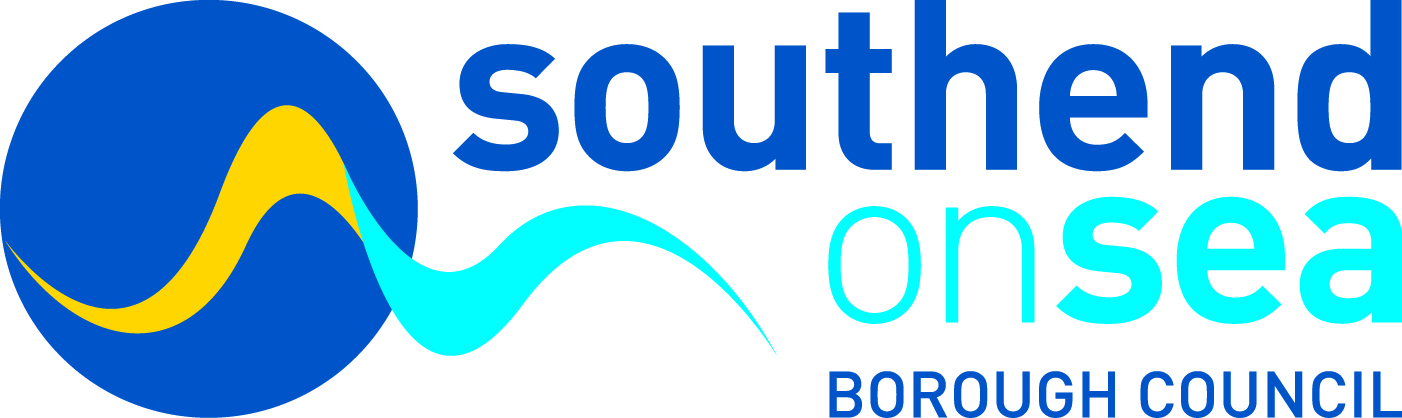 Local Services Directory(Version 07/2018)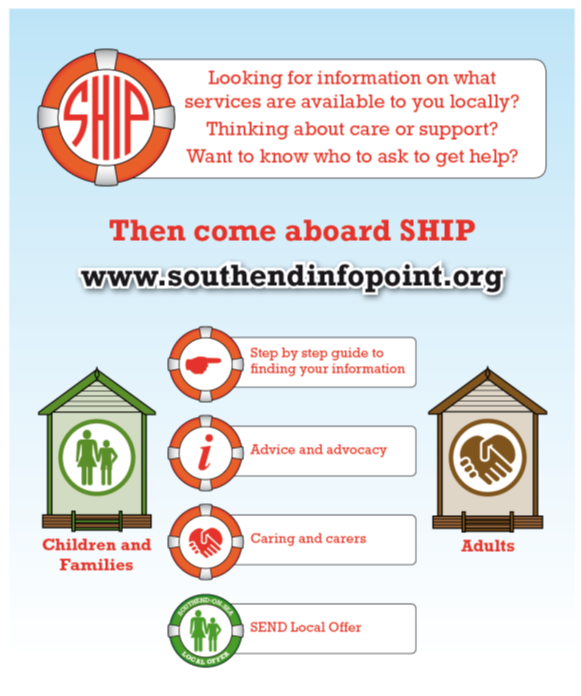 To find services locally search on Southend Information Point www.southendinfopoint.orgFeedbackPlease email adult-redesign@southend.gov.uk with comments so we can keep making next versions more useful for you.Advice, information, housing and financesCitizens Advice Bureau 0344 477 0808Debt advice, help with filling in forms, appeals, benefits and legal advice, home visits available if disabledAge Concern 01702 345373Over 60’s, local providers’ directory, volunteer drivers, tea clubDementia Community Support Service 01702 534772For adults with dementia and their carers, advice and education, support, peer groupsSouthend Carers 01702 393933 For informal carers, training, counselling, ad-hoc respite, emergency respite scheme, one off practical support, peer groups set up around Southend.Community Hubs 01702 469212Southend Victoria Shopping Centre/Shoeburyness, SS3 9EF. Housing and benefits advice, IT skills, English as second language courses, volunteeringWest Leigh Baptist Church Community Hub 01702 472100Variety of services and community groupsAge Concern Community Hub 01702345373Drop in with social worker, dementia navigatorFamily Mosaic  0800 288 8883 / 01702 445870Housing related support, help with benefits and accessing services, debt advice, drop in centres and home visits for housebound adultsMencap Southend 01702 334514Information, advice and advocacy for families and people with learning disabilitiesLEAP – Local Energy Advice Programme 0800 060 7567FREE service, providing important advice, support and energy saving measures to fuel poor and vulnerable households. Income/benefits maximisation. Help with grants. AdvocacyPOhWER 0300 456 2370Care Act advocacy services, Community Advocacy, Independent Mental Capacity AdvocatesSouth Essex Advocacy for Older People 01702 340566Over 60 - advocacy, help with filling in forms and support in accessing housing, dealing with debt Healthwatch Southend 01702 416320Information and advice on health and social care, advocacy and complaintsBefriending and lonelinessAge Concern 01702 345373Over 60’s befriending in person and on the phone, but can also accommodate younger adults with disabilities if they need support and the charity is able to find a matching volunteer. Folk Like Us - Turning Tides 01702 356070Provides support and advice to people over the age of 65, living in the borough of Southend who are experiencing loneliness and isolation, drop in centre or visit, main aim is to connect the person with their communitySaint Vincent De Paul Society Southend 07702925192 (local contact Pete Wake)Home visits for lonely peopleThe Silver Line – 0800 470 8090Telephone befriending and volunteering opportunitiesAge UK 0800 678 1174 Telephone befriending and volunteering opportunitiesSSAFA Southend 01702 463113Armed forces charity for former and current service man and their families, support, advice, grants. National Service counts towards eligibility. Local drop in and social club.Cleaning and shopping servicesAge UK Essex Home Help Service 01245 207 029(previously known as CAPE, hourly rate), vetted. £13.5hrGreen Clean Westcliff 07941 441238 Cleaning and small errands, DBS, £10.5hrOne Response Cleaning 07525243798Deep clean, moving, regular cleaning £12.5hrSOS Cleaning 07796 173741Deep cleansHandyman and gardeningAge Concern handyman  01702 34537360+, Volunteer will assess if they can complete the jobHandyperson Service 01702 215511£17 an hour, “at the discretion of our office, we may carry out preventative works free of charge - as part of our slips, trips and falls programme.”All Seasons Gardening 01268 638406£17.5/hrTransportAge Concern  01702 345373Over 60 Volunteer drivers - pay for mileage, bus for trips.Access Anyone 01702 524584Wheelchair taxi, wheelchair minibus, private ambulance. Escort can go with adult, book in advanceCare Cars 01702 385125Southend Hospital voluntary transport scheme. Donation requested to cover driver's costs. Seven days’ notice needed. Meal deliveries and shoppingHot meals deliveries:Glenwood Cafe 01702 341558Direct2U 07787556663Frozen meals deliveries:Wiltshire Farm Foods 0800 077 3100/ 01268 288 887Oakhouse 0845 643 2009 (plus groceries and toiletries)Shopping:Milk and More 0345 606 3606Milk, groceries, veg, fruit and toiletries delivered to the door, pay online/on the phone, order on the phoneNF Collins and Son Dairies 01268 777497Milk, groceries and toiletries delivered to the door, order on the phoneByfords Food Hall  01702 525903Local shop in Leigh on Sea, deliveries Health and exercisesLife Style Hub 0800 022 4524 Advice and support with weight management, exercise, stopping smoking, referrals to gyms and classes, health trainers.Staying Steady 0800 022 4524 option 2Age and condition appropriate classes to develop balance and improve mobility, £1 per session, throughout  Southend.ActiveLife 50+Classes and walks 01702 567327Socialising and activitiesClub 50+ 01702 346863A variety of activities available in a friendly, warm environmentPiertalk 07474 119899Socialising, walks, breakfasts, lunches, film screenings. www.piertalk.com
Craftable 07941 133551Craftable is a non-profit community group for adults in Southend and surrounding times living with long-term physical or mental health issues that result in social anxiety, social isolation or social phobias. VolunteeringSouth Essex Community Hubs 01702 469212Help with matching to local opportunities.Southend Association of Voluntary Services  01702 356000  Southend Timebank  micro – volunteering, Supported VolunteeringSafetyCareline 0800 833 162Lifeline pendants and moreAG Locksmiths  07831 261341 Keysafe installations, discounts for people on low income, disabled and pensioners.Essex Fire Service 0300 303 5555 or email webmaster@essex-fire.gov.uk   Fire Safety Checks - smoke alarms SoS Domestic Abuse Project 01702 302333Services for adults and children experiencing domestic abuse, safety planning.Emergency food and fundsStorehouse 01702 617348Coleman St, Southend-on-Sea SS2 5AW Monday: 11:30am-12:30pm then 1-2pm, All welcome Tuesday: Closed Wednesday: 9:30am-11:30am Family Storehouse (referral only) then 1-1:45pm Women only Thursday: Closed Friday: 11:30am-12:30pm Men only then 1-2pm All welcomeFood banksFood vouchers must have been obtained before attending from partner agenciesMonday  17:00 - 18:30 Hawkwell Baptist Church Address  Rectory Road, ROCHFORD, SS4 1UETuesday: 1-3pm at Belle Vue Baptist Church, Belle Vue Avenue, SouthendWednesday: 10am-12pm at Ferndale Baptist Church, North Avenue, Southend Wednesday 2-4pm at Crowstone URC, Crowstone Road, Westcliff Thursday: 1.30-2.30pm at Great Wakering United Methodist Church, Great Wakering. ClosedThursday 1-3pm at Shoebury & Thorpe Bay Baptist Church, ShoeburyFriday: 10am-12pm at Belle Vue Baptist Church, Belle Vue Avenue, Southend Saturday: 9.30-11am at West Leigh Baptist Church, 1150 London Road, Leigh  www.southend.foodbank.org.uk/locations/Essential Living Fund 0300 790 0124Grants for food, clothing, household furniture and equipment. Proof of income required HomelessnessHARP Homeless Action Resource Project/ Day and Emergency Hostel Services 01702 430696Drop in centres, hostelsRough Sleepers leaflethttps://jrbpublications.files.wordpress.com/2014/03/rough-sleeper-leaflet-v3-1.pdfList of local resources and servicers, hot mealsMental Health/bereavementSamaritans 01702 611 911, free number 116123 Listening to your problems and tailored adviceMind Southend 01702 601123Mental Health Inquiry Line Cruse Bereavement Counselling 0845 2669710Therapy For You 01268 739128 Self-referral for access to talking therapiesRecovery College 01702 213134Courses and activities to assist families and adults to manage their mental healthTrust Links 01702 213134Horticultural therapy, gardening, volunteering, counselling for carers, self-referral. Mood Boosting books at the library  01702 215011 (The Forum)Saneline 0300 304 700 Helpline offering specialist emotional support and information to anyone affected by mental illness, including family, friends and carers, open every day of the year from 6pm to 11pm.Substance misuseSTARS 01702 431889   Substance misuse recovery, self-referral, drop in, 27 Weston RoadAlcoholics Anonymous in Southend-on-Sea 0800 9177 650 Self-referral, self-help groups Sight and hearing lossSouthend Blind Welfare Organisation 01702 342131Information, advice, equipment library, clubHearing Help Essex 01245 496347Information, advice, training, equipmentMobile services/home visitsHairdressers:Esther Mobile hairdresser 07841 824212Feet care:Kevin Halliday Visiting chiropodist/podiatrist 01702 295662 Bridgewater Clinic (Chiropody) Chiropody & podiatry services 01702 413526 Peter Johnson Foot health practitioner 01702 600945Opticians:Harvey Rose&Sons 01702 346828Specsavers 01702 619021Charitable Grants and help with costsTurn2us 0808 802 2000www.turn2us.org.uk free helpline  (9am-8pm Monday-Friday), benefits advice.Lenderhand 020 8532 5066Charity that provides families and individuals with goods/ services they couldn’t otherwise affordFriends of the Elderly 020 7730 8263small grants to older people living who are living on low incomes. Home essentials/Digital Connection/Financial SupportPets and animalsCinnamon Trust 01736 757 900The National Charity for the elderly, the terminally ill and their petsRSPCA South Essex 0300 123 4999Animal welfare charityOrganising own careVibrance 01702 214540List of local care agencies, advice on employing carers and Personal Assistants, payroll services for Direct Payments,  Personal Assistants RegisterSouth Essex Care & Health Association 01268 784501Bed register www.secha.org.uk/bed-register/Care Choices Directory 01223 207770Catalogue of local homes and advice sheetsRelatives and Residents Association 020 7359 8136Support and inform residents, families and friends about care and to help them if things go wrongPublic services numbersSingle Point of Access 01702 215008Adult social services, occupational therapy, information and advice, safeguarding adultsEarly Help 01702215783Support, information and advice for families and childrenFirst Contact Team 01702 215007If you are concerned that a child is being abused or neglected, or that they may be at risk of harmSBC Housing Team 01702 215002Housing information and adviceTaylor Centre 01702 456800Access to Mental Health servicesEssex Police 101Non-emergency numberNHS 111Non-emergency number for health servicesDistrict Nursing Liaison 01702 608250